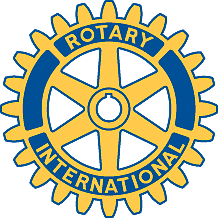 Rotary Club of Carleton Place and Mississippi Mills       Meeting of December 2nd, 2008Marion chaired the meeting, and welcomed Robert Lavergne for his second visit to the club. He announced that he would like to become a member. This was approved unanimously, and the formal induction ceremony will be held on December 16th. Other membership news:Stan Loach has decided to resign. The club would like to thank him for his work on many activities, and to wish him and his wife well in the future. He will still be available to help with activities such as the Rose campaign.Allan Maxwell will resume his membership after a leave of absence, and will take on the position of Sergeant-at-Arms.  Welcome back, Allan.Sue Edwards will resume attending meetings as soon as her schedule permits, and will remain a member.Both Brian and Debbie Turner will resign at the end of the year.  They too are thanked for their hard work and many contributions.It was moved by George and seconded by Bernie that the club approve the idea of EarlyAct clubs, as proposed by the Cornwall-Sunrise club. Approved 7-0, with 1 abstention.David McGlade asked that we investigate the cost of sending someone to Guatemala.  John will speak with the principal at NDHS.Election of Officers: George Reilly has agreed to take on the job of Secretary for 2009/10. Robert Lavergne will take on the job of Treasurer effective immediately, until June 2010. We still do not have a candidate for President-Elect for 2009/10.Marion requested a count of who will be present for the Seniors' Dinner by Monday. Please state if you plan to eat the dinner as well as serve. Spouses are welcome to come and help.  There will be about 90 guests present.It was suggested we consider joint ventures, either with other service clubs in town, or with Rotary clubs in the area.Bernie is waiting for the lawyer to call him back to arrange incorporation and registration as a charity. Current recommendation is to incorporate federally.Mike read out a letter from the Diamond Foundation, requesting that we meet with them to arrange some form of compensation to them for permitting the 50/50 draw to be held.  The letter suggests that the Jam will be held next year, as opposed to previous reports.Agenda for next meetingSeniors' DinnerDecember 16th – induction ceremony for Robert Lavergne.Club ActivitiesTHURSDAY December 11th - Seniors' Christmas Dinner.  Start time is 5:15, with dinner served at 6:00. 